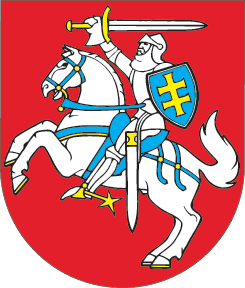 LIETUVOS RESPUBLIKOSTARPTAUTINIŲ OPERACIJŲ, PRATYBŲ IR KITŲ KARINIO BENDRADARBIAVIMO RENGINIŲ ĮSTATYMO NR. I-555 2 IR 3 STRAIPSNIŲ PAKEITIMO ĮSTATYMAS2018 m. lapkričio 6 d. Nr. XIII-1599Vilnius1 straipsnis. 2 straipsnio pakeitimas Pakeisti 2 straipsnio 4 dalį ir ją išdėstyti taip:„4. Kita karinė operacija (toliau – kita operacija) – bet kuri kita, nei kolektyvinės gynybos, tarptautinė operacija (taip pat pasirengimas šiai operacijai), atitinkanti Jungtinių Tautų tikslus ir principus, įskaitant šio straipsnio 3 dalyje nenurodytas kolektyvinės savigynos operacijas įgyvendinant Jungtinių Tautų Įstatų 51 straipsnyje pripažintą kiekvienos valstybės neatimamą teisę į individualią ir kolektyvinę savigyną. Kitai karinei operacijai prilyginami atvejai, kai įgyvendinant tarptautinės organizacijos sprendimą ir (arba) užsienio valstybės pagalbos prašymą daugiau kaip 10 Lietuvos Respublikos karių siunčiami į užsienio valstybę ilgesniam kaip 90 dienų terminui vykdyti mokymo užduočių.“2 straipsnis. 3 straipsnio pakeitimasPakeisti 3 straipsnį ir jį išdėstyti taip:„3 straipsnis. Lietuvos Respublikos karinių vienetų, karių ir civilių krašto apsaugos sistemos tarnautojų dalyvavimo tarptautinėse operacijose, pratybose ir kituose renginiuose, taip pat užsienio valstybių karinių vienetų, karių ir karinėms pajėgoms priskirtų civilių tarnautojų dalyvavimo tarptautinėse operacijose, pratybose ir kituose renginiuose Lietuvos Respublikos teritorijoje pagrindaiŠio Įstatymo nustatytais atvejais ir tvarka Lietuvos Respublikos kariniai vienetai, kariai ir civiliai krašto apsaugos sistemos tarnautojai gali dalyvauti tarptautinėse operacijose, pratybose ir kituose renginiuose, taip pat užsienio valstybių kariniai vienetai, kariai ir karinėms pajėgoms priskirti civiliai tarnautojai gali dalyvauti tarptautinėse operacijose, pratybose ir kituose renginiuose Lietuvos Respublikos teritorijoje tik tada, kai dėl to priimamas kompetentingos Lietuvos valstybės institucijos ar kompetentingo pareigūno sprendimas, atitinkantis Lietuvos Respublikos Konstituciją ir Lietuvos Respublikos tarptautines sutartis ar kitas tarptautinės teisės normas ar principus.“Skelbiu šį Lietuvos Respublikos Seimo priimtą įstatymą.Respublikos Prezidentė	Dalia Grybauskaitė